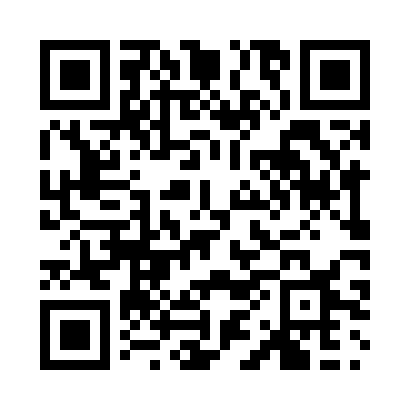 Prayer times for Ruijin, ChinaWed 1 May 2024 - Fri 31 May 2024High Latitude Method: Angle Based RulePrayer Calculation Method: Muslim World LeagueAsar Calculation Method: ShafiPrayer times provided by https://www.salahtimes.comDateDayFajrSunriseDhuhrAsrMaghribIsha1Wed4:165:3912:133:436:478:052Thu4:165:3812:133:436:488:063Fri4:155:3812:133:426:488:064Sat4:145:3712:133:426:498:075Sun4:135:3612:133:426:498:086Mon4:125:3512:133:426:508:097Tue4:115:3512:123:426:518:098Wed4:105:3412:123:416:518:109Thu4:095:3312:123:416:528:1110Fri4:085:3312:123:416:528:1211Sat4:085:3212:123:416:538:1212Sun4:075:3212:123:416:538:1313Mon4:065:3112:123:416:548:1414Tue4:055:3112:123:406:548:1515Wed4:045:3012:123:406:558:1516Thu4:045:3012:123:406:558:1617Fri4:035:2912:123:406:568:1718Sat4:025:2912:123:406:568:1719Sun4:025:2812:123:406:578:1820Mon4:015:2812:123:406:578:1921Tue4:015:2712:133:406:588:2022Wed4:005:2712:133:406:598:2023Thu3:595:2712:133:406:598:2124Fri3:595:2612:133:407:008:2225Sat3:585:2612:133:397:008:2226Sun3:585:2612:133:397:018:2327Mon3:575:2512:133:397:018:2428Tue3:575:2512:133:397:028:2429Wed3:575:2512:133:397:028:2530Thu3:565:2512:143:397:038:2631Fri3:565:2412:143:397:038:26